Chairman, APG-19TENTATIVE WORKPLAN FOR THE PREPARATION OF RA-19 AND WRC-19___________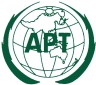 ASIA-PACIFIC TELECOMMUNITYThe 1st Meeting of the APT Conference Preparatory  Group for WRC-19 (APG19-1)The 1st Meeting of the APT Conference Preparatory  Group for WRC-19 (APG19-1)Document No. :APG19-1/OUT-02 (Rev.1)Document No. :APG19-1/OUT-02 (Rev.1)26 – 28 July 2016, Chengdu, People’s Republic of China 26 – 28 July 2016, Chengdu, People’s Republic of China 27 July 201627 July 2016 YearDate/venueAPT activitiesITU activitiesAPG Actions201626 – 28 July 2016, Chengdu,People’s Republic of ChinaThe 1st Meeting APT Conference Preparatory Group Meeting for WRC-19 (APG19-1)Election of APG Chairman and Vice-ChairmenSetup APG structureAppointment of office bearersAdoption of the revised working methods of APG Adoption of  tentative workplan for the preparation of RA-19 and WRC-192016September to November
(see details on ITU webpage)2nd round of ITU-R Study Groups MeetingsFollow up the results of ITU-R Study Groups and Working Parties and dispatch necessary information in APG email reflectors201612 – 16 December GenevaWRS-162017February to June1st round of ITU-R Study Groups MeetingsFollow up the results of ITU-R Study Groups, Working Parties and TG 5/1 and dispatch necessary information in APG email reflectors201725 – 27 AprilGenevaRAG-24Follow up the results of RAG-24 and dispatch necessary information in APG email reflectors2017Mid-July  (4-5 days)IndonesiaThe 2nd Meeting APT Conference Preparatory Group Meeting for WRC-19 (APG19-2)Consideration of the study results of ITU-R Study Groups  Develop preliminary views on WRC-19 agenda items based on Members’ contributionsConsideration of the outcomes of RAG-24 and take appropriate actions for the preparation of RA-19 Develop preliminary view on RA-19 related issues based on members’ contributions, if anyAssign WRC-19 agenda item coordinators in each Working Parties of APG 2017September to November2nd round of ITU-R Study Groups MeetingsFollow up the results of ITU-R Study Groups, working parties and TG 5/1 and dispatch necessary information in APG email reflectors[Late November, 2 days]1st ITU Inter-regional Workshop on WRC-19 Prep.APT participation and preparation of contributions2018Mid-January to July1st round of ITU-R Study Groups MeetingsFollow up the results of ITU-R Study Groups, working parties and TG 5/1 and dispatch necessary information in APG email reflectors2018Normally prior to CouncilGenevaRAG-25Follow up the results of RAG-25 and dispatch necessary information in APG email reflectors201818 – 27 AprilGenevaCouncil 20182018July/August (5 days)Host to be decidedNotes:1) When possible, the dates may need to be moved forward appropriately. 2) One day of training workshop was proposedThe 3rd Meeting of  APT Conference Preparatory Group for WRC-19 (APG19-3)Consideration of the study results of ITU-R Study Groups  Update preliminary views on WRC-19 agenda items based on the outcomes of APG19-2 and members’ contributionConsideration of the outcomes of RAG-25 and take appropriate actions for the preparation of RA-19Develop and update preliminary view on RA-19 related issues considering the outcomes of APG19-2 and  members’ contributionsDevelopment of any radiocommunication related proposals for PP-18 for the consideration of APT Preparatory Group for PP-18  September to November   2nd round of ITU-R Study Groups MeetingsFollow up the results of ITU-R Study Groups, working parties and TG 5/1 and dispatch necessary information in APG email reflectorsNormally near the end of the 2nd round of ITU-R Study Groups Meetings and not in parallel with PP-182nd ITU Inter-regional Workshop on WRC-19 Prep.APT participation and preparation of contributions2018October/November/
December, Dubai, United Arab EmiratesPP-18Follow up the outcomes of PP-18 related to radiocommunication and dispatch necessary information in APG email reflectors2019December 2018/Mid-January (6 days)[Korea]The 4th Meeting of  APT Conference Preparatory Group for WRC-19 (APG19-4)Finalize APT contributions to the CPM19-2Update preliminary views on WRC-19 agenda itemsArrangements for coordination during CPM19-22019[2nd half of February, Geneva]Coordination MeetingsCPM19-2Ensure that the APT’s contributions are well treated and reflected in the outcomes of CPM19-2Coordinate views with other regional organizations and take necessary actions to promote APT’s interestsFollow up the results of CPM19-2 and dispatch necessary information in APG email reflectors201910 – 20 JuneCouncil 20192019July/August (6-7 working days)Host to be decidedThe 5th Meeting of  APT Conference Preparatory Group for WRC-19 (APG19-5) Finalize Preliminary APT Common Proposals for RA-19 and WRC-19Arrangements for coordination during RA-19 and WRC-192019[3 days in September]3rd ITU Inter-regional Workshop on WRC-19 Prep.APT participation and preparation of contributions201921 – 25 OctoberGenevaCoordination MeetingsRA-19Ensure that the APT’s contributions are well treated and reflected in the outcomes of RA-19Coordinate views with other regional organizations and take necessary actions to promote APT’s interests Follow up the results of RA-19 and dispatch necessary information in APG email reflectors201928 October – 22 November  GenevaCoordination MeetingsWRC-19Ensure that the APT’s contributions are well treated and reflected in the outcomes of WRC-19Coordinate views with other regional organizations and take necessary actions to promote APT’s interests Follow up the results of WRC-19 and dispatch necessary information in APG email reflectors2020[Q2 or Q3]Host to be decidedThe 1st Meeting of  APT Conference Preparatory Group for WRC-23 (APG23-1)New APG structureAPG work plan and ToRStart preparation of APT preliminary views on WRC-23 agenda items